Teacher Name: Ms. Fouzia Saleem	Class: 6              Subject: Science	Date:2nd November, 2018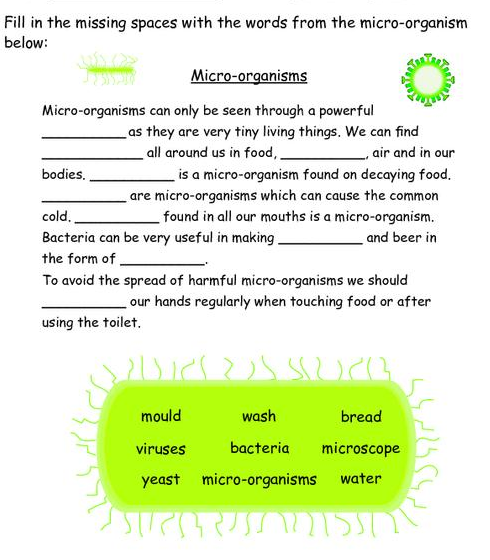 Q2)    True/ False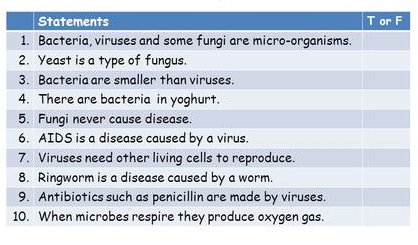 . 